Disciplina: Educação Profissional no Brasil: Contexto e Questões Atuais Semestre 01 / 2022 (Turma de 2021)Equipe de Professores: Anna Violeta Durão André Elias Fidelis Feitosa (convidado - UFF)Francisco José da Silveira Lobo Neto Ialê FaleirosMárcia Valéria Guimarães Cardoso Morosini Rafael de Lima Bilio Horário: quarta-feira, de 14:00 às 17:00 horas (1o semestre de 2022) 15 aulas presenciais: 60 horas03 aulas assíncronas (dedicadas às três resenhas)EMENTA: Especificidade da educação profissional como política da educação e do trabalho; quadro atual da Educação Profissional no Brasil; legislação e regulamentação da educação profissional na reforma dos anos de 1990 aos anos 2000; desafios governamentais e da sociedade civil na oferta e qualidade da educação profissional; currículo integrado na educação profissional em saúde: politecnia x pedagogia das competências; dualidade estrutural. PROPOSTA DE PROGRAMA PRELIMINAROBJETIVO:Identificar referenciais de análise critica e de proposições alternativas para a educação profissional no Brasil, especialmente aquela que dos profissionais da saúde, a partir do contexto histórico, das discussões relacionadas às reformas educacional e sanitária, da revisão de literatura e de documentos oficiais que formalizam politicas de educação profissional em geral e especificamente na área da saúde. ORGANIZAÇÃO: O curso está organizado em três unidades que tratam de concepções, contexto e questões atuaissobre a educação profissional em geral e na saúde. Na Unidade I serão abordados conceitos e categorias tendo em vista uma análise da formação técnica em saúde; as 2a e 3a unidades tratam do desenvolvimento da educação profissional em saúde no Brasil, fazendo um recorte temporal gradativo de modo a tratar tanto de seus antecedentes históricos (Unidade II), quanto das suas atuais configurações (Unidade III). Para o desenvolvimento dessas unidades contaremos com encontros semanais, de exposição e discussão de temas específicos com a equipe docente.
Para cada encontro os mestrandos terão indicação de textos para estudo prévio, de modo a embasar as análises e discussões a serem realizadas presencialmente. Em todas as aulas, um ou dois mestrandos (escolha prévia) farão um estudo aprofundado do(s) texto(s) de referência e elencarão questões relativas ao assunto da aula. Os outros mestrandos preparar-se-ão para o tema do encontro, através de leitura dos textos de referência ou complementares. Assim, toda a turma estará́ em condições de contribuir sobre o tema da aula. A equipe docente fará, antes ou depois, uma síntese de abertura ou fechamento da temática. Além de participar ativamente dos debates das questões propostas pelos mestrandos encarregados e de outras questões levantadas pela turma. AVALIAÇÃO: A participação ativa nos encontros presenciais é condição necessária para um processo coletivo de análise e debates, subsidiado pela elaboração obrigatória, pelos alunos, de pelo menos três resenhas (tempo complementar assíncrono = 09 horas), relativas a um texto de cada unidade, o que será́ condição para correção do trabalho final. O trabalho final é individual e consiste na elaboração de texto sobre tema tratado em sala de aula que explicite a apropriação das análises efetivadas (sugere-se que dialogue com os textos resenhados pelos alunos). O texto do trabalho final deverá ser apresentado conforme as normas constantes do “Manual de Formatação de Trabalhos de Conclusão de Curso”, disponível na página da Escola. CONTEÚDO PROGRAMÁTICO: Introdução Previamente ao início da disciplina, os mestrandos lerão a Revista POLI, edição especial do 35o aniversario da EPSJV, n.72, agosto de 2020 http://www.epsjv.fiocruz.br/sites/default/files/poli_72_web_1_1.pdf.
Também verão, ao menos a fala do Prof. Dermeval Saviani, em https://www.youtube.com/watch?v=kipiiMmEIo4, _______________________________________________________________ 1.DIA 09/03 (quarta-feira) Aula SPI: Apresentação do Programa, equipe docente, dos mestrandos e exibição de um filme que reflita a dualidade. (Sugestão: o documentário “Nunca me sonharam” de Cacau Rhoden, 2017 https://www.youtube.com/watch?v=aE2gOo9rW1w ou “A família Braz” de Dorris HarazimUNIDADE I: CONCEITOS E CATEGORIAS PARA ANÁLISE DA FORMAÇÃO TÉCNICA EM SAÚDE _________________________________________________________2. DIA 2. 16/03 (quarta-feira) Aula SPI: Dualidade educacional Textos de referência:CAMPELLO, Ana Margarida. Dualidade Educacional. In: PEREIRA, Isabel Brasil & LIMA, Júlio Cesar França (orgs.) Dicionário da Educação Profissional em Saúde. 2a. ed. rev., ampl. Rio de Janeiro: EPSJV, 2009. pp. 136-141. Disponível em: http://www.sites.epsjv.fiocruz.br/dicionario/Dicionario2.pdf
RUMMERT, Sonia Maria; ALGEBAILE, Eveline; VENTURA, Jacqueline. Educação da classe trabalhadora brasileira: expressão do desenvolvimento desigual e combinado. Rev.Bras.de Educ.,
Rio de Janeiro: ANPEd, v.18, n.54, jul.-set. 2013. Disponível em http://www.scielo.br/scielo.php?script=sci_arttext&pid=S1413- 24782013000300011&lng=en&nrm=iso Textos complementares KUENZER, Acácia Zeneida. EM e EP na produção flexível: A dualidade invertida. Rev. Retratos da Escola v.5 n.8, 2011. pp. 43-55. Disponível em http://retratosdaescola.emnuvens.com.br/rde/article/view/46/43
FERNANDES, Florestan. A política da exclusão. In: BUFFA, Ester; NOSELLA, Paolo. A Educação Negada: introdução ao estudo da educação brasileira contemporânea. São Paulo (SP): Cortez, 1991, pág. 9-12. TEIXEIRA, Anísio. O problema de formação do magistério. Revista Brasileira de Estudos Pedagógicos. Brasília, v.46, n.104, out./dez. 1966. p.278-287. Disponível em http://www.bvanisioteixeira.ufba.br/artigos/formagist.html _______________________________________________________________ 3. DIA 23/03 (quarta-feira) Aula SPI: Relação público-privado em educação Texto de referência:
PERONI, Vera Maria Vidal. Implicações da relação público-privada para a democratização da educação. Conferência de Abertura da XI ANPEd/Sul, Curitiba (PR)/ UFPR. Disponível em http://www.anpedsul2016.ufpr.br/portal/wp- content/uploads/2015/11/Confer%C3%AAncia-de-Abertura-Vera-Peroni.pdf Textos complementares:
CUNHA, Luiz Antônio. O desenvolvimento meandroso da educação brasileira entre o estado e o mercado. Educação & Sociedade, Campinas, vol. 28, n. 100 - Especial, p. 809-829, out. 2007. Disponível em http://www.scielo.br/pdf/es/v28n100/a0928100.pdf
FREITAS, Luis Carlos. Os reformadores empresariais da educação: da desmoralização do magistério à destruição do sistema público de educação. Educação & Sociedade, Campinas, v. 33, n. 119, p. 379-404, abr.-jun. 2012. Disponível em: http://www.scielo.br/pdf/es/v33n119/a04v33n119.pdf _________________________________________________________________ 4. DIA 30/03 (quarta-feira) Aula SPI: Escola unitária, trabalho como principio educativo, politecnia. Texto de referência:
MOURA, Dante Henrique; LIMA FILHO, Dante Leite; SILVA, Mônica Ribeiro. Politecnia e educação integrada: confrontos conceituais, projetos políticos e contradições históricas da educação brasileira. In: Rev. Bras. Educ., Rio de Janeiro: ANPEd, v. 20, n. 63, out.-dez.2015, pág. 1057-1080. Disponível em http://dx.doi.org/10.1590/S1413-24782015206313 Textos complementares:
ENGELS, Friedrich. Sobre o papel do trabalho na transformação do macaco em homem. 1876. Disponível em http://www.ebooksbrasil.org/adobeebook/macaco.pdf . FERRETTI, Celso João. O pensamento educacional em Marx e Gramsci e a concepção de politecnia. In: Trabalho, Educação e Saúde, Rio de Janeiro, v. 7, 105-128, 2009. Disponível em http://www.revista.epsjv.fiocruz.br//include/mostrarpdf.cfm?Num=265 , acesso em Junho de 2014. SAVIANI, Dermeval. Trabalho e educação: fundamentos ontológicos e históricos. In: Rev.Bras.Educ. v. 12 n. 34 jan./abr. 2007. Disponível em http://www.scielo.br/pdf/rbedu/v12n34/a12v1234.pdf 5. DIA 06/04 (quarta-feira) Aula SPI: Trabalho e educação numa perspectiva emancipatória. Textos de referência: FREIRE, Paulo. Esclarecimento e Cap.I: A Sociedade Brasileira em Transição. In: FREIRE, Paulo. Educação como prática de liberdade. Rio de Janeiro: Ed. Paz e Terra, 1967, p.35-63. Textos complementares: AMBROSINI, Tiago Felipe. Educação e Emancipação Humana: uma fundamentação filosófica. Revista HISTEDBR On-line. Disponivel em: https://periodicos.sbu.unicamp.br/ojs/index.php/histedbr/article/view/8640058/7617 . Acesso em: 07/08/2017. GADOTTI, Moacir. Trabalho e educação numa perspectiva emancipatória. Trabalho apresentado no II Fórum Mundial de Educação Profissional e Tecnológica. Democratização, emancipação e sustentabilidade. Florianópolis, SC, 2012. Disponível em https://docs.google.com/viewer?a=v&pid=sites&srcid=ZGVmYXVsdGRvbWFpbnxl dGljYWVzZWd1cmFuY2Fkb3RyYWJhbGhvfGd4OjMxNzkwNmRjNTJhYTQ2MTg MÉSZÁROS, István. A educação para além do capital. São Paulo: Boitempo, 2005. UNIDADE II: HISTORICIDADE DAS POLÍTICAS E PRÁTICAS DE EDUCAÇÃO PROFISSIONAL NO BRASIL _______________________________________________________________ 6. DIA 13/04 (quarta-feira) Aula SPI: Governo Vargas e as escolas técnicas Texto de referê̂ncia:
LIMA, Julio C. F, RAMOS, Marise N. & LOBO NETO Francisco J. S. Regulamentação Profissional e Educacional em Saúde: da década de 1930 ao Brasil contemporâneo. In: MOROSINI et ali., “Trabalhadores Técnicos da Saúde: aspectos da qualificação profissional no SUS”. Rio de Janeiro: EPSJV, 2013.Disponível em http://www.epsjv.fiocruz.br/sites/default/files/l231.pdf FREITAG, Bárbara. Escola, Estado e Sociedade. 3a ed. rev. São Paulo: Cortez e Moraes, 1979. 2o. Capítulo Política Educacional: uma retrospectiva histórica. pp. 43 a 70. Textos complementares:
BRASIL. CONSELHO NACIONAL DE EDUCAÇÃO. 3- Trajetória histórica da educação profissional no Brasil. In: Parecer CNE/CEB 16/99, sobre as Diretrizes Curriculares Nacionais para a Educação Profissional Técnico de Nível Médio. Disponível em http://www.educacao.pr.gov.br/arquivos/File/pareceres/parecer161999.pdf CUNHA, Luiz Antonio. O ensino profissional na irradiação do industrialismo. 2a. ed. rev. atual. São Paulo: UNESP / Brasília: FLACSO, 2005c. (sobretudo a Introdução do Autor) 7. DIA 20/04 (quarta-feira): Da ditadura civil militar à redemocratização
Textos de referência:
CUNHA, Luiz Antonio; GÓES, de Moacir. O Golpe na Educação. 3a, Jorge Zahar Editor, Rio de Janeiro. 1989. (sobretudo 2a parte, pp. 35-95)
LOBO Neto, Francisco J. da Silveira. Tempo da Constituinte: a educação dos trabalhadores frente às mudanças e inovações tecnológicas. In: FRIGOTTO, Gaudêncio e CIAVATTA, Maria. A formação do cidadão produtivo: a cultura de mercado no ensino médio técnico. Brasília: INEP, 2006, pág. 165-183. Disponível em http://portal.inep.gov.br/documents/186968/484184/A+forma%C3%A7%C3%A3o+ do+cidad%C3%A3o+produtivo+a+cultura+de+mercado+no+ensino+m%C3%A9di o+t%C3%A9cnico/713da00a-e823-4d78-a085-74ee98dba3d5?version=1.3 Textos complementares GERMANO, José Willington. Estado Militar e Educação no Brasil. São Paulo/Campinas: Cortez/Unicamp, 1993 (sobretudo capitulo 3, PP. 159-192) MANFREDI, Silvia Maria. Educação Profissional no Brasil. São Paulo: Cortez, 2002. (sobretudo a Primeira Parte, Capítulo I: 4; Capítulo II: 5 e 6) _________________________________________________________________ 8. Dia 27/04 (quarta-feira) Aula SPI: Anos 1990 e a reforma da educação profissional no Governo FHC Textos de referência: SOUZA, José dos Santos. A Educação Profissional no Contexto da Reengenharia Institucional da Política Pública de Trabalho, Qualificação e Geração de Renda: novos e velhos mecanismos de manutenção da hegemonia burguesa no governo FHC. In: rev. ‘on line’ TrabalhoNecessário, ano 11, no 16, 2013. Disponível em: https://periodicos.uff.br/trabalhonecessario/article/view/8446/6046. Acesso em julho 2020 CURY, Carlos R. J. Políticas atuais para o ensino médio e a educação profissional de nível técnico: problemas e perspectivas. In: ZIBAS, Dagmar e al. (orgs.). O ensino médio e a reforma da educacão básica. Brasília: Plano, 2002, p. 15-32. Textos complementares: OLIVEIRA, Ramon. Algumas questões para pensar a educação de nível técnico e a qualificação profissional. In: ZIBAS, Dagmar e al. (orgs.). O ensino médio e a reforma da educação básica. Brasília: Plano, 2002, p. 259-278. _______________________________________________________________UNIDADE III: POLÍTICAS DE FORMAÇÃO TÉCNICA NO BRASIL DO SÉCULO XXI: FORMULAÇÕES E AÇÕES 9. Dia 04/05 (quarta-feira) Aula SPI: A política de educação profissional na primeira década do século XXI
Textos de referência:
PELISSARI, Lucas B. Educação profissional e neodesenvolvimentismo: políticas públicas e contradições. Jundiaí (SP): Paco, 2019. [Sobretudo o Prefácio de autoria do Prof. Armando Boito Jr. (pág.13-17), a Introdução (pág. 19-31), o Cap. 5 e as Considerações Finais (pág.293-348)] FRIGOTTO, Gaudêncio, CIAVATTA, Maria e RAMOS, Marise. A política de educação profissional no Governo Lula: um percurso histórico controvertido. Educ. Soc., Campinas, vol. 26, n. 92, p. 1087-1113, Especial - Out. 2005. Disponível em http://www.cedes.unicamp.br e http://www.scielo.br/scielo.php?script=sci_arttext&pid=S0101- 73302005000300017 Texto complementar: GENTILLI, Pablo & OLIVEIRA, Dalila Andrade. A procura da igualdade: dez anos de politica educacional no Brasil. IN: SADER, Emir (org.). 10 anos de políticas pós-neoliberais: Lula e Dilma. São Paulo, SP: Boitempo; Rio de Janeiro: FLACSO, Brasil, 2013.Disponível em http://www2.fct.unesp.br/docentes/geo/bernardo/BIBLIOGRAFIA%20DISCIPLINA S%20POS- GRADUACAO/BERNARDO%20MANCANO%20FERNANDES/10_ANOS_GOVE RNOS.pdf, pág.253-263 VENTURA, Jaqueline; LESSA, Ludmila; SOUZA, Samantha. PRONATEC: Ampliação das Ações Fragmentárias e Intensificação da Privatização da Formação do Trabalhador. In: rev. trabalho necessário, v. 16, p. 156-182, 2018 _________________________________________________________________ 10. Dia 11/05 (quarta-feira) Aula SPI: A educação profissional na reforma do ensino médio (2016-17) Textos de referência: KRAWCZYK, Nora e FERRETTI, Celso João. Flexibilizar para quê? Meias verdades da “reforma”. IN: A reforma do ensino médio em questão. Revista Retratos da Escola v.11, n.20, janeiro a junho de 2017.
Disponível em http://cnte.org.br/images/stories/retratos_da_escola/retratos_da_escola_20_2017. pdf . Acesso em 05/08/2017. CUNHA, Luiz Antonio. Ensino médio: atalho para o passado. IN: Educação & Sociedade. Campínas, v. 38. n. 139, pp 333 a 384. Disponível em: https://www.scielo.br/pdf/es/v38n139/1678-4626-es-38-139-00373.pdf. Acesso maio 2018. Textos Complementares NOSELLA, Paolo. Ensino médio unitário ou multiforme. In: Rev. Bras. Educ. v. 20 n. 60 jan./abr. 2015, pág. 121-142. Disponível em http://dx.doi.org/10.1590/S1413- 24782015206007
SHIROMA, Eneida Oto; LIMA FILHO, Domingos Leite. Trabalho Docente na Educação Profissional e tecnológica e no PROEJA. Educação & Sociedade, v. 32, n. 116, julho- set. 2011, p. 725-743. Campinas, Brasil. DELUIZ, Neise; VELOSO, Bianca. Políticas de educação profissional e enfrentamento da desigualdade: O ProJovem Trabalhador em foco. IN: MORAES, Lélia Cristina Silveira et alii (orgs.) ProJovem: Escola, trabalho e cidadania na contramão do discurso instituído? Curitiba: Champagnat, 2012. _________________________________________________________________ 11. Dia 18/05 (quarta-feira) Aula SPI: A educação profissional no Plano Nacional de Educação Texto de referência: BRASIL. Câmara dos deputados. Plano Nacional de Educação, 2014-2024. Brasília: Centro de Documentação e Informação, 2014
BRASIL. INEPAT. Relatório do 3o. Ciclo de Monitoramento das Metas do PNE – 2018. Brasília (DF): INEP, 2020. (Sobretudo Meta 11, pág. 190-202). Disponível em http://www.educacao.pr.gov.br/sites/default/arquivos_restritos/files/documento/202 0-08/pme_relatorio_3_ciclo_monitoramento_metas_pne_2020.pdf. Acesso set.2020 Textos complementares: SAVIANI, Dermeval. Entrevista com Dermeval Saviani – PNE ao Portal da ANPEd em 07/04/2014. Disponível em http://www.anped.org.br/news/entrevista-com- dermeval- saviani-pne . Acesso em julho de 2015.
APP SINDICATO. PNE completa um ano e entidades pedem avanço. In: APP Sindicato, 25/06/2015. Disponível em http://www.appsindicato.org.br:80/include/paginas/noticia.aspx?id=11521 acesso em julho de 2015. _________________________________________________________________ 13. Dia 25/05 (quarta-feira) Aula SPI Educação profissional em saúde: Competências, qualificação, formação técnica Textos de Referência RAMOS, Marise N. e MAGALHÃES, Jonas E. P.(deb.); BILIO, Rafael L. (med.). Competências sócio emocionais na Educação Profissional em Saúde: o que pode ser e estar por vir. “Live” disponível em https://portal.fiocruz.br/video/competencias-socio-emocionais-na-educacao- profissional-em-saude-o-que-pode-ser-e-estar-por-vir Textos complementares DELUIZ, Neise. O modelo das competências profissionais no mundo do trabalho e na educação: implicações para o currículo. In: Boletim Técnico do Senac, Rio de Janeiro, v.27, n3, set- dez 2001. Disponível em http://www.adventista.edu.br/source/asped-gtc/O-modelo-das-competencias- profissionais-N_Deluiz-1.pdf, acesso em julho 2019. MARKET, Werner, Educação profissional e competência – mudanças no mundo do trabalho e conceitos pedagógicos para o ensino técnico. In: ZIBAS, Dagmar et alli (orgs.) O ensino médio e a reforma da educação básica. Brasília: Plano Editora, 2002. _______________________________________________________________ 14 e 15. Dia 01/06 e 08/06 (quartas-feiras) Aula SPI. Dinâmica da formação técnica em saúde Texto de Referência:
CHINELLI, F.; VIEIRA, M; DELUIZ, N. “Conceito de qualificação e a formação para o trabalho em Saúde”. In: MOROSINI et alli (org.). Trabalhadores técnicos da saúde: aspectos da qualificação profissional no SUS. Rio de Janeiro: EPSJV, 2013. Disponível em http://www.epsjv.fiocruz.br/sites/default/files/l231.pdf RAMOS, Marise. Trabalho, educação e correntes pedagógicas no Brasil: um estudo a partir da formação dos trabalhadores técnicos da saúde. Rio de Janeiro: EPSJV/Fiocruz; UFRJ, 2010. – Cap. V Concepções e práticas das ETSUS: fundamentos e contradições, pp. 243 – 268. Disponível em http://www.epsjv.fiocruz.br/publicacao/livro/trabalho-educacao-e-correntes- pedagogicas-no-brasil-um-estudo-a-partir-da-formacao Textos complementares: VIEIRA, Monica et alli. Dinâmica da formação técnica e da ocupação de postos de trabalho em saúde: Brasil, anos 2000. In: MOROSINI et alli (org.). Trabalhadores técnicos da saúde: aspectos da qualificação profissional no SUS. Rio de Janeiro: EPSJV, 2013. Disponível em http://www.epsjv.fiocruz.br/sites/default/files/l231.pdf PEREIRA, Isabel Brasil & RAMOS, MARISE Nogueira Ramos. Educação profissional em saúde. Rio de Janeiro: Ed. Fiocruz, 2006, pp. 37 a 61. _________________________________________________________________ 16 e 17. Dia 15/06 e 22/06 (quartas-feiras) Aula SPI: Seminário sobre questões atuais da Educação Profissional no Brasil, especialmente em Saúde. 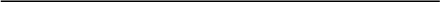 